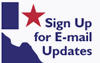 Published 11/14